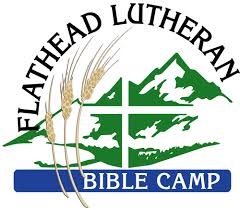 FLBC Camp Medical Information FormPlease complete a camper medical form for each camper and attest to it being accurately filled out by signing at the end. 

Camper Name:  _________________________________ 
 
Camp Session attending at Flathead Lutheran Bible Camp: __________________Clinic/Office Name:  	______________________________________Doctor’s Name		___________________________Doctor’s Phone number	___________________________Insurance Note:  Flathead Lutheran Bible Camp’s insurance is secondary to the camper’s own health and accident insurance.  In case of an accident or injury, the camper’s parents’ or guardian’s insurance will be the primary coverage.Does this camper have Health Insurance:      Yes  _____			No  ____Insurance Provider (type N/A if not applicable)
_______________________________________________________________________Insurance Policy Number  (Type N/A if not applicable)
_______________________________________________________________________Insurance Group/ID (type N/A if not applicable)
_______________________________________________________________________
Name of Insurance Policy Holder:  ___________________________________________Policy Holder Birth Date: ___________________________________________________Diet and Nutrition:__Regular		__Vegetarian		__Vegan		__Lactose Intolerant__ Other (please describe) _______________________________________________
			__________________________________________________This Camper is free from illness, injury, or surgery which would affect participation:___  Yes		___ NoIf No, please describe: 	_____________________________________________________
			_____________________________________________________

General History (Please select all that apply)__ Mononucleosis?	__Chicken Pox?			__ Measles		__ German Measles__ Mumps		__ Abnormal Hearing		__ Abnormal Vision	__Asthma__Diabetes		__Heart Defect/Disease		__Seizure Disorder	__Headaches__Hypertension		__Sleep-Walking		__Bleeding/Clotting disorder__ Bed Wetting		__Frequent Ear Infections	__Frequent Colds__ Frequent Nighttime Bathroom Use			__ Making Noise when Sleeping__For Females, been told about Menstruation		__For Females, has Menstrual Cramps__For Females, has Regular Periods			__NoneFor any “yes” responses above, please explain:  ____________________________________________
___________________________________________________________________________________
___________________________________________________________________________________
___________________________________________________________________________________
Mental, Emotional and Social Health (Please Select All that Apply)__ Emotional Health Concerns					

__ Learning Disability__ Diagnosed with Attention Deficit Disorder (ADD or ADHD)	

__ Under Professional Care for Emotional or Mental Concerns__ Diagnosed with Depression, Panic or Anxiety Disorder, or OCD

__ NonePlease explain “yes” responses above:  __________________________________________________
__________________________________________________________________________________
__________________________________________________________________________________
Immunizations:Are your camper’s immunizations up to date?		__ Yes		__ No


Medications:
All medications must be in the original pharmacy containers and labeled appropriately.  Campers MUST turn in all medications, vitamins, and over-the-counter drugs to the Camp Nurse upon arrival.  For the safety of your child and other campers, self-medicating is NOT allowed.  Our trained first-aid staff will administer typical over the counter medication as necessary unless noted under allergies.Allergies:	__ No Known Allergies			__ Drug		__ Food					__ EnvironmentalPlease list all allergies and reactions below:   (if none, please state N/A)
_______________________________________________________________________________________________________________________________________________________________________________________________________________________________________________________________
What have we forgotten to ask?  Please provide in the space below any additional information about the individuals health that you think important or that may affect the individuals ability to fully participate in the camp program:_______________________________________________________________________________________________________________________________________________________________________________________________________________________________________________________________

Signature of Parent/Guardian:I have reviewed my camper’s medical form and attest to it being accurately filled out. ______________________________________		_________________________
Signature of parent/guardian				  Date of Signature